Konspekt lekcji matematyki Temat: Rzymskie zabawy, czyli łyk matematyki na wesoło.Cele ogólne:
- Doskonalenie odczytywania i zapisywania liczb w systemie rzymskim.
- Rozwijanie aktywności u uczniów.
- Kształtowanie poczucia dyscypliny.Cele szczegółowe: Uczeń:- odczytuje znaki rzymskie: I, V, X, L, C, D, M, - zapisuje liczby naturalne dodatnie w systemie rzymskim, - odczytuje liczby naturalne dodatnie w systemie rzymskim, - korzysta z informacji podanych za pomocą plansz. Metody pracy:- słowne – wyjaśnienie, dyskusja,- problemowe – zadawanie pytań,- podające – ustne przekazanie informacji,- praktyczne – ćwiczenia.Formy pracy:- praca równym frontem,- praca indywidualna,- praca w grupach.Środki dydaktyczne: - laptop- projektor- Internet- kartki z załącznikami (zadania, krzyżówka, domino)- mata,- łapki.Przebieg lekcji:Część wstępnaPrzy wejściu do klasy uczniowie zostają podzieleni na czteroosobowe grupy. Kierują się do stanowisk, na który znajdują się ich numery z dziennika zapisane w systemie rzymskim. Sprawdzenie listy obecności.Sprawdzenie pracy domowej (ilościowe) oraz omówienie ewentualnych problemów, które wystąpiły.Przypomnienie poznanych wiadomości.- Powtórzenie poznanych znaków rzymskich i ich odpowiedników arabskich:  System rzymski jest używany do zapisywania liczb. D zapisu używa się siedmiu znaków. 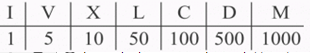 Wartość danej liczby określa się na podstawie sumy wartości jej znaków cyfrowych. Wyjątki od tej zasady to liczby: 4, 9, 40, 90, 400 i 900, do opisu których używa się odejmowania. 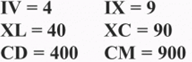 Podczas zapisywania liczb w systemie rzymskim należy dążyć zawsze do tego, aby używać jak najmniejszej liczby znaków, pamiętając przy tym o zasadach:obok siebie mogą stać co najwyżej trzy znaki spośród: I, X, C lub M;obok siebie nie mogą stać dwa znaki: V, L, D;nie może być dwóch znaków oznaczających liczby mniejsze bezpośrednio przed znakiem oznaczającym liczbę większą; znakami poprzedzającymi znak oznaczający większą liczbę mogą być tylko znaki: I, X, C. -  Jak zapamiętać liczby rzymskie (50, 100, 500, 1000): Lecą Cegły, Dom MurująZa pomocą dostępnych znaków można zapisać liczby od 1 do 3999, ponieważ nie istnieją znaki dla liczb większych od 1000.Na wczorajszej lekcji podaliście wiele przykładów zastosowania rzymskiego systemu zapisu liczb. Na dzisiejszej lekcji będziemy doskonalić odczytywanie i zapisywanie liczb w systemie rzymskim. W związku z tym zapiszcie dzisiejszy temat lekcji.
Podanie i zapis tematu.
Temat: Rzymskie zabawy.5. Realizacja tematu.Część zasadniczaLekcja ma charakter konkursu. Uczniowie zostają wcześniej podzieleni na 4 czteroosobowe grupy, tak aby każda z nich miała szansę odniesienia sukcesu. Nauczyciel kolejno przedstawia zadania grupom. Ta, która pierwsza poprawnie rozwiąże zadanie dostaje punkt i przedstawia rozwiązanie. Istnieją punkty karne za przeszkadzanie innym grupom. Grupa z największą liczbą punktów otrzymuje oceny bardzo dobre.Zadanie 1Ułóż jak najwięcej różnych liczb używając danych znaków rzymskich: L  X  I.Zadanie 2Jakie imiona przedstawiają poniższe symbole:50 O 50 EK JA 100 EK WA 100 EK 1000 A 100 IEK TO 50 EK O 50 EK  1000 AREK 500 AREK Zadanie 3Rozwiąż krzyżówkę wpisując w pola liczby arabskie.Poziomo: 1. XXV, 3. XXIX, 5. XIII, 6. LXIV, 7. MCCXCVI, 10. XXIV, 11. DCCXCII. Pionowo: 1. XXI, 2. DXXXI, 3. MMDCXCIV, 4. XCXLVI, 8. CCXXII, 9. LXXVII. 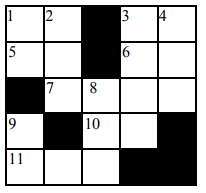 Zadanie 4Zapisz za pomocą cyfr arabskich i oblicz. a) MCMLXII – DXLI = b) DCCLIX + XLIV= c) (CXXXVIII + MMIX) – ( MLV – CMXCIX)= d) MMM – MI – DCXVIII + XLII=Zadanie 5Uzupełnij tabelę: 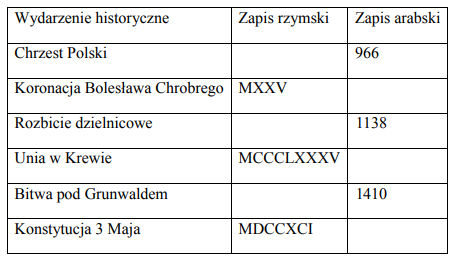 Zadanie 6 Rozdajcie kartki domina. Grę rozpoczyna START, a kończy META. Zadanie 7 (ćwiczenie interaktywne)W każdym działaniu przełóż jedną zapałkę tak, aby równanie było poprawne.http://matematykainnegowymiaru.pl/open/zadania_interaktywne.php?mode=pokaz&id=26. Zadanie pracy domowejZadanieZapisz w zeszycie za pomocą znaków rzymskich:- datę swoich urodzin,- obecną datę,- liczbę uczniów w klasie- liczbę dziewcząt w klasie- liczbę chłopców w klasie- liczbę Twoich lat,- wiek, w którym żyjemy.7. Podsumowanie lekcji - podziękowanie klasie za udział i pracę na lekcji przez prowadzące zajęcia,- podliczenie wszystkich zdobytych plusów przez uczniów za udzielenie poprawnych odpowiedzi do zadań, łamigłówek,- wpisanie ocen do dziennika lekcyjnego przez nauczycielkę,8. NagrodaZadanie 8      Zabawa „Złap muchę”Zasady gry:- na ekranie wyświetlane są przykłady działań, - kto pierwszy poprawnie wykona działanie otrzymuje punkt,- grę wygrywa uczeń z największą ilością punktów.ZAŁĄCZNIK 1Zadanie 1Ułóż jak najwięcej różnych liczb używając danych znaków rzymskich:L  X  I.Zadanie 1Ułóż jak najwięcej różnych liczb używając danych znaków rzymskich:L  X  I.Zadanie 1Ułóż jak najwięcej różnych liczb używając danych znaków rzymskich:L  X  I.Zadanie 1Ułóż jak najwięcej różnych liczb używając danych znaków rzymskich:L  X  I.ZAŁĄCZNIK 2Zadanie 2Jakie imiona przedstawiają poniższe symbole:50 O 50 EK JA 100 EK WA 100 EK 1000 A 100 IEK TO 50 EK O 50 EK  1000 AREK 500 AREK Zadanie 2Jakie imiona przedstawiają poniższe symbole:50 O 50 EK JA 100 EK WA 100 EK 1000 A 100 IEK TO 50 EK O 50 EK  1000 AREK 500 AREK Zadanie 2Jakie imiona przedstawiają poniższe symbole:50 O 50 EK JA 100 EK WA 100 EK 1000 A 100 IEK TO 50 EK O 50 EK  1000 AREK 500 AREK Zadanie 2Jakie imiona przedstawiają poniższe symbole:50 O 50 EK JA 100 EK WA 100 EK 1000 A 100 IEK TO 50 EK O 50 EK  1000 AREK 500 AREK ZAŁĄCZNIK 3Zadanie 3Rozwiąż krzyżówkę wpisując w pola liczby arabskie.Poziomo: 1. XXV, 3. XXIX, 5. XIII, 6. LXIV, 7. MCCXCVI, 10. XXIV, 11. DCCXCII. Pionowo: 1. XXI, 2. DXXXI, 3. MMDCXCIV, 4. XCXLVI, 8. CCXXII, 9. LXXVII. Zadanie 3Rozwiąż krzyżówkę wpisując w pola liczby arabskie.Poziomo: 1. XXV, 3. XXIX, 5. XIII, 6. LXIV, 7. MCCXCVI, 10. XXIV, 11. DCCXCII. Pionowo: 1. XXI, 2. DXXXI, 3. MMDCXCIV, 4. XCXLVI, 8. CCXXII, 9. LXXVII. ZAŁĄCZNIK 4Zadanie 4Zapisz za pomocą cyfr arabskich i oblicz. a) MCMLXII – DXLI = b) DCCLIX + XLIV= c) (CXXXVIII + MMIX) – ( MLV – CMXCIX)= d) MMM – MI – DCXVIII + XLII=Zadanie 4 Zapisz za pomocą cyfr arabskich i oblicz. a) MCMLXII – DXLI = b) DCCLIX + XLIV= c) (CXXXVIII + MMIX) – ( MLV – CMXCIX)= d) MMM – MI – DCXVIII + XLII=Zadanie 4Zapisz za pomocą cyfr arabskich i oblicz. a) MCMLXII – DXLI = b) DCCLIX + XLIV= c) (CXXXVIII + MMIX) – ( MLV – CMXCIX)= d) MMM – MI – DCXVIII + XLII=Zadanie 4 Zapisz za pomocą cyfr arabskich i oblicz. a) MCMLXII – DXLI = b) DCCLIX + XLIV= c) (CXXXVIII + MMIX) – ( MLV – CMXCIX)= d) MMM – MI – DCXVIII + XLII=ZAŁĄCZNIK 5Zadanie 5Uzupełnij tabelę: Zadanie 5Uzupełnij tabelę: ZAŁĄCZNIK 6Zadanie 6Rozdajcie kartki domina. Grę rozpoczyna START, a kończy META. REZERWAROZWIĄZANIAZadanie 1LXI = 61 XLI = 41LI = 51XL = 40LX = 60I = 1X = 10L = 50IX = 9XI = 11Zadanie 250 O 50 EK (LOLEK) JA 100 EK (JACEK) WA 100 EK (WACEK) 1000 A 100 IEK (MACIEK) TO 50 EK (TOLEK)O 50 EK (OLEK) 1000 AREK (MAREK) 500 AREK (DAREK)Zadanie 3 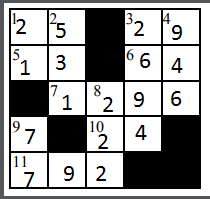 Zadanie 4a) MCMLXII – DXLI = 1962 – 541 = 1421b) DCCLIX + XLIV= 759 + 44 = 803c) (CXXXVIII + MMIX) – ( MLV – CMXCIX)= (138 + 2009) – (1055 – 999) = 2147 – 56 = 2091d) MMM – MI – DCXVIII + XLII= 3000 – 1001 – 618 + 42 = 1999 + 42 = 2041Zadanie 5 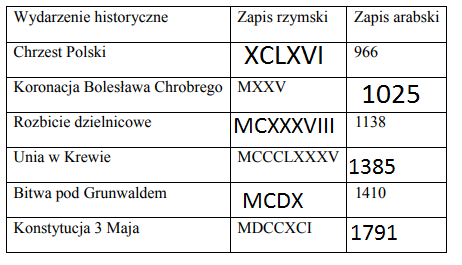 Zadanie 6 START27XXVII45XLV74LXXIV89LXXXIX152CLII209CCIX345CCCXLV2000MM1999MCMXCIX1510MDX1240MCCXL783DCCLXXXIII425CDXXVMETASTART27XXVII45XLV74LXXIV89LXXXIX152CLII209CCIX345CCCXLV2000MM1999MCMXCIX1510MDX1240MCCXL783DCCLXXXIII425CDXXVMETASTART27XXVII45XLV74LXXIV89LXXXIX152CLII209CCIX345CCCXLV2000MM1999MCMXCIX1510MDX1240MCCXL783DCCLXXXIII425CDXXVMETA